Republika HrvatskaGrad ZagrebGRADSKI URED ZA PROSTORNO UREĐENJE,  IZGRADNJU GRADA,  GRADITELJSTVO, KOMUNALNE POSLOVE I PROMETOdjel za prostorno uređenje Središnji odsjek za prostorno uređenjeTrg Stjepana Radića 1, ZagrebKlasa: UP/I-350-05/16-001/135Urbroj: 251-13-21-1/008-17-3Zagreb, 27.1.2017.           Gradski ured za prostorno uređenje, izgradnju grada, graditeljstvo, komunalne poslove i promet, Odjel za prostorno uređenje, Središnji odsjek za prostorno uređenje, na temelju odredbe čl. 95. Zakona o općem upravnom postupku (NN 47/09), postupajući po zahtjevu Grada Zagreba, Trg Stjepana Radića 1, za izdavanjem lokacijske dozvole za izgradnju javne rasvjete na k.č.br. 3350, 3366/1, 3373, 3387/2, 3395/4 i 3395/1, sve k.o. Črnomerec, u Zagrebu, Mandaličina ulica,P O Z I V Avlasnike i nositelje drugih stvarnih prava na nekretnini označenoj kao k.č.br. 3373 k.o. Črnomerec, kao čestici zemljišta za čiji dio se izdaje lokacijska dozvola, da dana 16. veljače 2017.godine u 10.00 sati, osobno ili putem opunomoćenika, pristupe u službene prostorije ovog Ureda, Grad Zagreb,Trg Stjepana Radića 1, soba 126, I.kat radi uvida u idejni projekt i izjašnjenja na isti.Uvidu u spis predmeta radi izjašnjenja mogu pristupiti osobno ili putem opunomoćenika, osobe koje dokažu svojstvo stranke u predmetnoj upravnoj stvari, odnosno osobe koje predoče ispravu temeljem koje su stekle pravo vlasništva ili kakvo drugo stvarno pravo na naznačenim nekretninama.	Ujedno napominjemo da neodazivanje ovom pozivu nije zapreka za izdavanje rješenja o  utvrđivanju građevne čestice.UPRAVNI REFERENT:Braslav Bratković, struč.spec.ing.aedif.
Dostaviti:Oglasna ploča (8 dana), ovdjeMrežne stranice Grada Zagreba,osam danaNa katastarskim česticama od kojih se predviđa formirati građevna česticaSpis predmeta, ovdje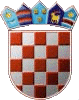 